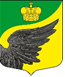 Фёдоровское городское поселениеТосненского муниципального района Ленинградской областиАдминистрацияПостановление22.01.2024 № 41О внесении изменений в Административный регламент «Принятие решения об использовании земель или земельных участков, находящихся в муниципальной собственности (государственная собственность на которые не разграничена), для возведения гражданами гаражей, являющихся некапитальными сооружениями, либо для стоянки технических средств или других средств передвижения инвалидов вблизи их места жительства», утвержденный постановлением администрации Фёдоровского городского поселения Тосненского муниципального района Ленинградской области от 18.10.2023 № 706В соответствии с Земельным кодексом Российской Федерации, Федеральным законом от 27.07.2010 № 210-ФЗ «Об организации предоставления государственных и муниципальных услуг», Федеральным законом от 06.10.2003 № 131-ФЗ «Об общих принципах организации местного самоуправления в Российской Федерации, Уставом Фёдоровского городского поселения Тосненского муниципального района Ленинградской области, администрация Фёдоровского городского поселения Тосненского муниципального района Ленинградской областиПОСТАНОВЛЯЕТ:1. Внести в Административный регламент «Принятие решения об использовании земель или земельных участков, находящихся в муниципальной собственности (государственная собственность на которые не разграничена), для возведения гражданами гаражей, являющихся некапитальными сооружениями, либо для стоянки технических средств или других средств передвижения инвалидов вблизи их места жительства», утвержденный постановлением администрации Фёдоровского городского поселения Тосненского муниципального района Ленинградской области от 18.10.2023 № 706, следующие изменения:1.1. Абзац 2 пункта 2.6 раздела 2 изложить в следующей редакции:«Для предоставления муниципальной услуги заполняется заявление (по форме согласно приложению 1 к административному регламенту):»2. Обеспечить официальное опубликование (обнародование) настоящего постановления.3. Контроль за исполнением постановления оставляю за собой.Глава администрации						                              М.И. Носов8(81361)65-323